«ФЕДЕРАЦИЯ ФУТБОЛА ПРИДНЕСТРОВЬЯ»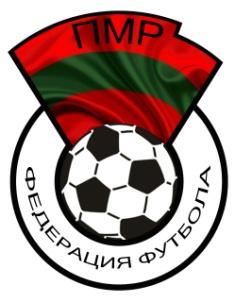 Республиканская общественная организацияУтверждаю:Руководитель комитета ветеранов футбола.Парнас В.А.______________________ ЗАЯВКА КОМАНДЫ ____________________________________на участие в Чемпионате ПМР по футболу 2019 года среди ветерановТренер (руководитель, ответственное лицо) ____________________________________________контактный тел. (факс)    ____________________Подпись, печать               ____________________Подпись и печать врача  ____________________Представители судейской коллегии: 1. __________________________     _______________                                                                                                                                     Ф.И.О.                                                        подпись                                                               2. __________________________     _______________                                                                                                           Ф.И.О.                                                        подпись№ ппФамилия, имя, отчестводата рождениягражданствопозиция на поле№ карточки1234567891011121314151617181920